Unit 4 Lesson 3: Productos parciales en algoritmosWU Cuál es diferente: Multipliquemos números grandes (Warm up)Student Task Statement¿Cuál es diferente? A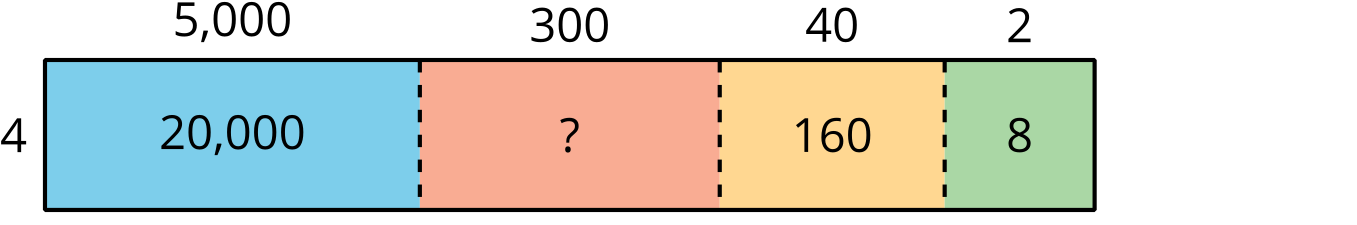 B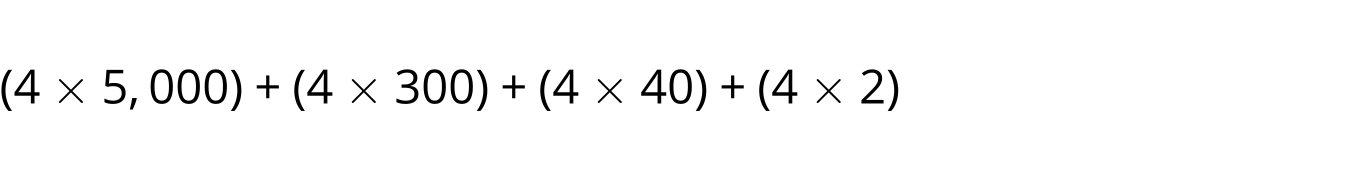 C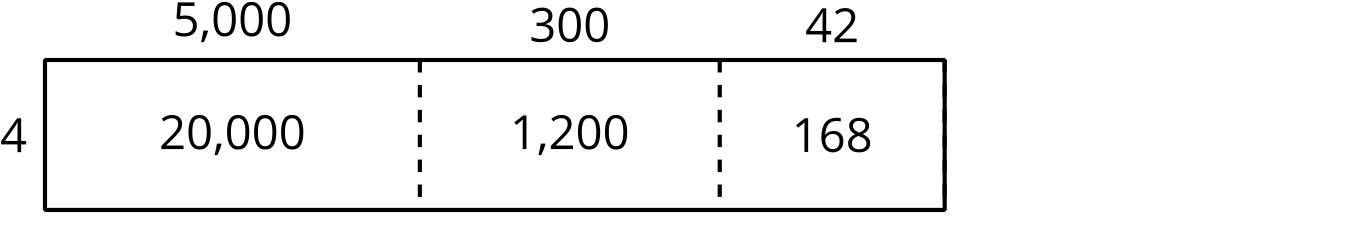 D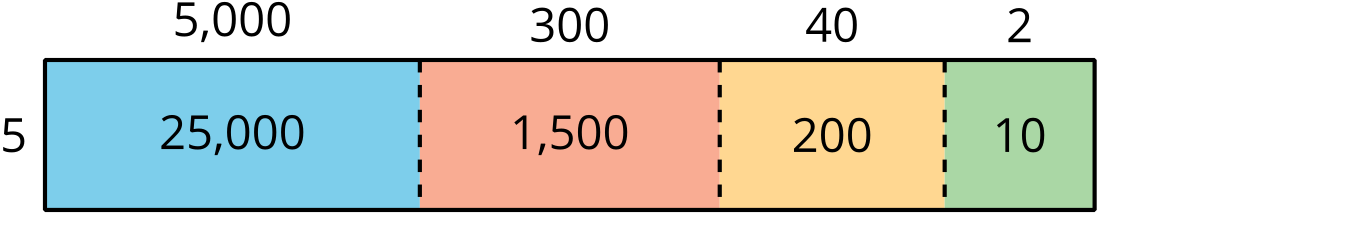 1 Productos parciales en todas partesStudent Task Statement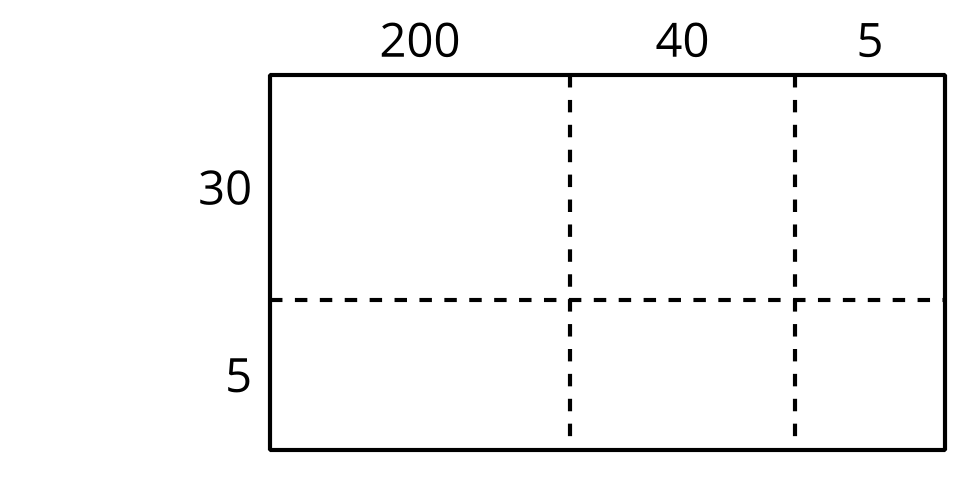 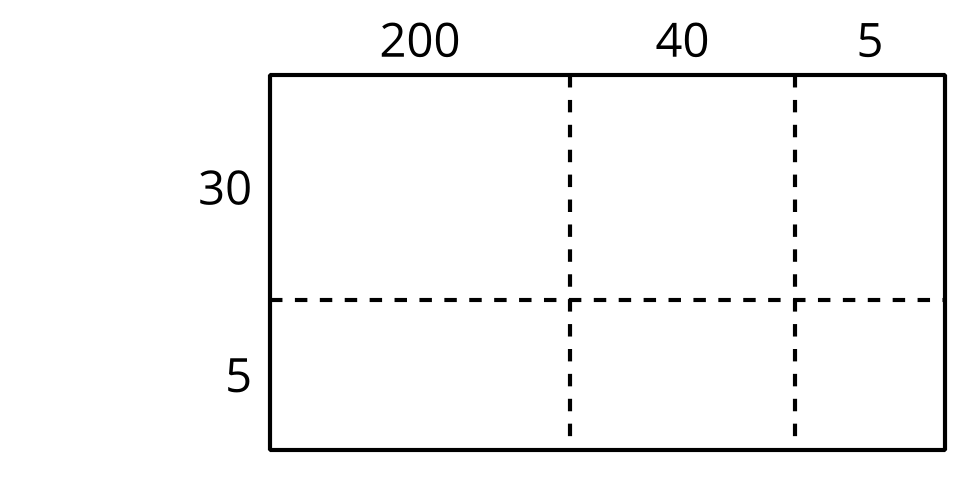 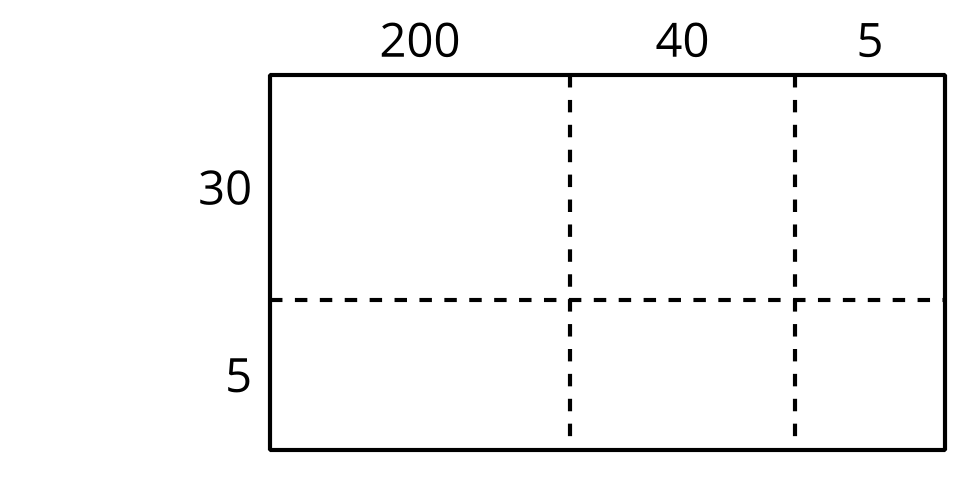 Por turnos, escojan un grupo de expresiones que al sumarlas sean iguales a . Usen los diagramas si les ayuda.Expliquen cómo saben que la suma de sus expresiones es igual a .¿Cuál es el valor de ? Expliquen o muestren su razonamiento.2 Escribamos productos parcialesStudent Task StatementAndre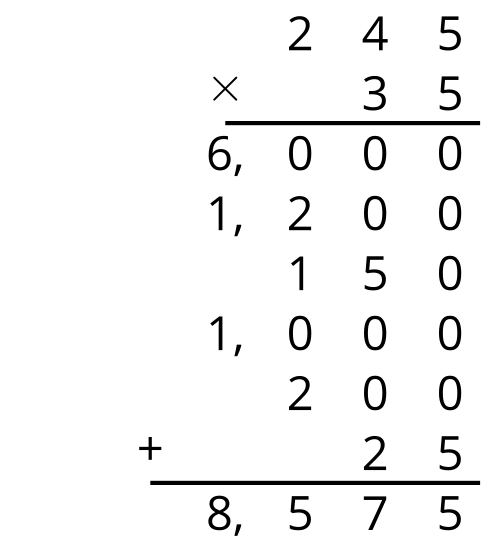 Clare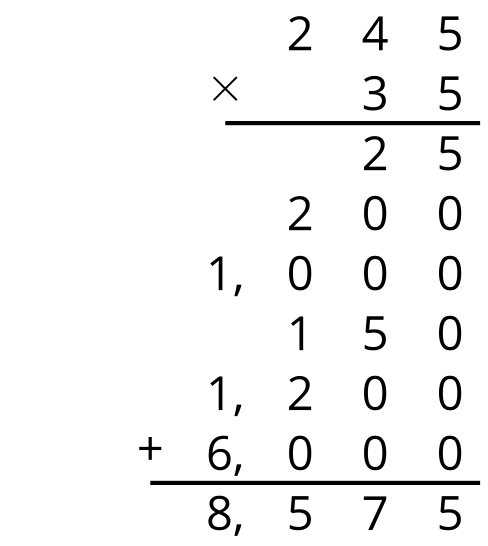 ¿En qué se parecen las estrategias de Andre y Clare? ¿En qué son diferentes?Haz una lista de ecuaciones que correspondan a los productos parciales que Andre y Clare encontraron.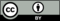 © CC BY 2021 Illustrative Mathematics®